АДМИНИСТРАЦИЯЗАКРЫТОГО АДМИНИСТРАТИВНО-ТЕРРИТОРИАЛЬНОГО ОБРАЗОВАНИЯ СОЛНЕЧНЫЙПОСТАНОВЛЕНИЕОБ УТВЕРЖДЕНИИ МУНИЦИПАЛЬНОГО ПЛАНА МЕРОПРИЯТИЙ ПО ПРОТИВОДЕЙСТВИЮ КОРРУПЦИИ В ОРГАНАХ МЕСТНОГО САМОУПРАВЛЕНИЯ ЗАТО СОЛНЕЧНЫЙ НА 2018-2020  ГОДЫ   В целях реализации Указа Президента Российской Федерации от 29.06.2018 № 378 «О Национальном плане противодействия коррупции на 2018 – 2020 годы», во исполнение распоряжения Правительства Тверской области от 28.09.2018 года № 455-рп «О региональной программе противодействия коррупции в Тверской области на 2018-2020 годы», администрация ЗАТО СолнечныйПОСТАНОВЛЯЕТ:    1. Утвердить муниципальный план мероприятий по противодействию коррупции в органах местного самоуправления ЗАТО Солнечный на 2016-2018 годы (прилагается).           2. Признать утратившим силу распоряжение Правительства Тверской области от 29.06.2016 № 224-рп «О региональной программе противодействия коррупции в Тверской области на 2016 – 2017 годы».    3. Настоящее постановление вступает в силу с момента подписания, подлежит   размещению на сайте администрации ЗАТО Солнечный.    4. Контроль за исполнением настоящего Постановления оставляю за собой.        Глава администрации ЗАТО Солнечный 			                  В.А. Петров  Приложениек постановлению администрацииЗАТО Солнечныйот  21.12.2018 г.  № 214 МУНИЦИПАЛЬНЫЙ ПЛАН мероприятий по противодействию коррупции в органах местного самоуправления ЗАТО Солнечный на 2018-2020  годы21.12.2018    ЗАТО Солнечный                                          №  214№ п/пМероприятиеСрок исполненияИсполнители1.Разработка и утверждение муниципальных правовых актов в сфере противодействия коррупциипо мере необходимостиСтруктурные подразделения администрации ЗАТО Солнечный2.Подготовка изменений в действующие муниципальные правовые акты по совершенствованию правового регулирования противодействия коррупции в соответствии с изменениями, вносимыми в законодательство Российской Федерации и Тверской области, направленными на реализацию мер по противодействию коррупциипостоянноРуководители структурных подразделений администрации ЗАТО СолнечныйЗаместитель главы администрации по правовым вопросам3.Осуществление контроля за исполнением муниципальных нормативных правовых актов, административных регламентов исполнения муниципальных функций и административных регламентов предоставления муниципальных услуг структурными подразделениями администрации ЗАТО Солнечный, а также подведомственными учреждениямипостоянноЗаместители главы администрации ЗАТО Солнечный4.Проведение антикоррупционной экспертизы проектов нормативных правовых актов и нормативных правовых актов администрации ЗАТО СолнечныйпостоянноЗаместитель главы администрации по правовым вопросам5.Направление на антикоррупционную экспертизу проектов нормативно-правовых актов администрации ЗАТО Солнечный в  Осташковскую межрайонную прокуратурупостоянноЗаместитель главы администрации по правовым вопросам6.Своевременное приведение Устава ЗАТО Солнечный в соответствие с действующим законодательствомпо мере необходимостиДума ЗАТО Солнечный7.Обеспечение взаимодействия с правоохранительными органами по вопросам борьбы с коррупциейпостоянноЗаместитель главы администрации по правовым вопросам8.Анализ достоверности сведений, предоставляемых гражданами, претендующими на замещение должностей муниципальной службы ЗАТО Солнечныйпри поступлении на муниципальную службуЗаместитель главы администрации по правовым вопросам9.Проведение с муниципальными служащими администрации ЗАТО Солнечный и гражданами, претендующими на должности муниципальной службы, индивидуальных бесед по вопросам прохождения муниципальной службы, этики поведения муниципального служащего, возникновения конфликта интересов, ответственности за совершение должностных правонарушенийпри поступлении на муниципальную службу и по мере необходимостиЗаместитель главы администрации по правовым вопросам10.Проверка в установленном законодательством порядке достоверности и полноты сведений о доходах, расходах, об имуществе и обязательствах имущественного характера муниципальных служащих, их супругов и несовершеннолетних детей, представляемых муниципальными служащимив установленные законодательством срокиРуководители структурных подразделений администрации ЗАТО СолнечныйЗаместитель главы администрации по правовым вопросам11.Ознакомление муниципальных служащих с методическими материалами об ответственности за коррупционные правонарушенияпостоянноРуководители структурных подразделений администрации ЗАТО СолнечныйЗаместитель главы администрации по правовым вопросам12.Организация проведения заседаний комиссии по противодействию коррупции на территории ЗАТО Солнечный Тверской области ежегодноОтветственный секретарь комиссии13.Заседание комиссии по соблюдению требований к служебному поведению муниципальных служащих ЗАТО Солнечный и урегулированию конфликта интересов по вопросу проведения мониторинга предоставленных сведений о доходах, расходах, об имуществе и обязательствах имущественного характерамай 2019.май 2020Заместитель главы администрации по правовым вопросам Комиссия по соблюдению требований к служебному поведению муниципальных служащих ЗАТО Солнечный и урегулированию конфликта интересов 14.Принятие мер по повышению эффективности контроля за соблюдением лицами, замещающими должности муниципальной службы ЗАТО Солнечный, требований законодательства Российской Федерации о противодействии коррупции, касающихся предотвращения и урегулирования конфликта интересов, в том числе за привлечением таких лиц к ответственности в случае их несоблюдения2018-2020 годы, доклад ежегодно до 30 декабря отчетного года, итоговый доклад до 1 ноября 2020 года Заместитель главы администрации по правовым вопросам 15.Принятие мер по повышению эффективности кадровой работы в части, касающейся ведения личных дел лиц, замещающих муниципальные должности и должности муниципальной службы ЗАТО Солнечный, в том числе контроля за актуализацией сведений, содержащихся в анкетах, представляемых при назначении на указанные должности и поступлении на такую службу, об их родственниках и свойственниках в целях выявления возможного конфликта интересов2018-2020 годы, доклад ежегодно до 30 декабря отчетного года, итоговый доклад до 1 ноября 2020 года Руководители структурных подразделений администрации ЗАТО СолнечныйЗаместитель главы администрации по правовым вопросам16.Направление на получение дополнительного образования в сфере противодействия коррупции муниципальных служащих:- в должностные обязанности которых входит участие в противодействии коррупции;- исполнение должностных обязанностей связано с коррупционными рискамипо мере необходимостиЗаместитель главы администрации по правовым вопросам17.Рассмотрение уведомлений о фактах обращения в целях склонения муниципальных служащих к совершению коррупционных правонарушенийпо мере поступленияКомиссия по соблюдению требований к служебному поведению муниципальных служащих ЗАТО Солнечный и урегулированию конфликта интересов18.Ведение журнала регистрации уведомлений о выполнении иной оплачиваемой работыпостоянноЗаместитель главы администрации по правовым вопросам19.Размещение сведений о доходах, расходах, об имуществе и обязательствах имущественного характера муниципальных служащих за 2018 г., 2019 г.Ежегодно в течение 14 рабочих дней после окончания срока подачи сведенийЗаместитель главы администрации по правовым вопросам20.Организация предоставления муниципальными служащими сведений об адресах сайтов и (или) страниц сайтов в информационно-телекоммуникационной сети Интернет, на которых муниципальным служащим, гражданином Российской Федерации, претендующим на замещение должности муниципальной службы, размещались общедоступная информация, а также данные, позволяющие его идентифицироватьдо 01.04.2019до 01.04.2020Руководители структурных подразделений21.Контроль за предоставлением сведений о доходах, расходах, об имуществе и обязательствах имущественного характера, представляемых гражданами, претендующими на замещение должностей руководителей муниципальных учреждений, и руководителями муниципальных учреждений, их супругами и несовершеннолетними детьмив установленные законодательством срокиЗаместители главы администрации ЗАТО Солнечный22.Размещение на официальном сайте администрации ЗАТО Солнечный сведений о доходах, расходах, об имуществе и обязательствах имущественного характера руководителей муниципальных учреждений, их супругов и несовершеннолетних детейежегодно в течение 14 рабочих дней после окончания срока подачи сведенийЗаместитель главы администрации по правовым вопросам23.Проведение анализа жалоб, обращений граждан и организаций о фактах проявления коррупции в деятельности органов местного самоуправления ЗАТО СолнечныйежеквартальноЗаместитель главы администрации по правовым вопросам24.Подготовка информационных материалов по вопросам противодействия коррупции, ее влияния на социально-экономическое развитие муниципального образования для публикации в средствах массовой информации и в сети Интернетпо мере необходимости, но не реже одного раза в годЗаместители главы администрации ЗАТО Солнечный25.Функционирование, наполнение раздела «Противодействие коррупции» на официальном сайте администрации ЗАТО Солнечный в сети ИнтернетпостоянноЗаместитель главы администрации по правовым вопросам26.Организация, проведение занятий (семинаров) для муниципальных служащих ЗАТО Солнечныйпо мере необходимости, но не реже одного раза в годЗаместитель главы администрации по правовым вопросам27.Проведение аудита в сфере закупок товаров, работ, услуг для обеспечения муниципальных нужд ЗАТО Солнечныйпо отдельному плануРевизионная комиссия ЗАТо Солнечный28.Ведение информационно-разъяснительной работы со структурными подразделениями администрации ЗАТО Солнечный, руководителями муниципальных казенных учреждений ЗАТО Солнечный о требованиях Федерального закона «О контрактной системе в сфере закупок товаров, работ, услуг для обеспечения государственных и муниципальных нужд»в течение годаЗаместитель главы администрации по экономике и ЖКХ29.Размещение планов-графиков закупок на сайте zakupki.gov.ru муниципальных учрежденийразрабатывается ежегодно на 1 год и утверждается в течение 10 рабочих дней после получения прав в денежном выраженииЗаместитель главы администрации по экономике и ЖКХ30.Осуществление финансового контроля за использованием бюджетных средств ЗАТО Солнечный в соответствии с действующим законодательствомв течение годаФинансовый отдел администрации ЗАТО Солнечный31.Применение конкурентных процедур закупокПостоянноЗаместитель главы администрации по экономике и ЖКХ32.Совершенствование системы учета муниципального имущества; анализ и организация проверок использования муниципального имущества, переданного в аренду, хозяйственное ведение или оперативное управлениев течение годаОтдел земельных, имущественных отношений и градостроительства администрации ЗАТО Солнечный33.Осуществление контроля деятельности, связанной с предоставлением земельных участковв течение годаОтдел земельных, имущественных отношений и градостроительства администрации ЗАТО Солнечный34.Подготовка отчета об исполнении планаВ конце годаЗаместитель главы администрации по правовым вопросам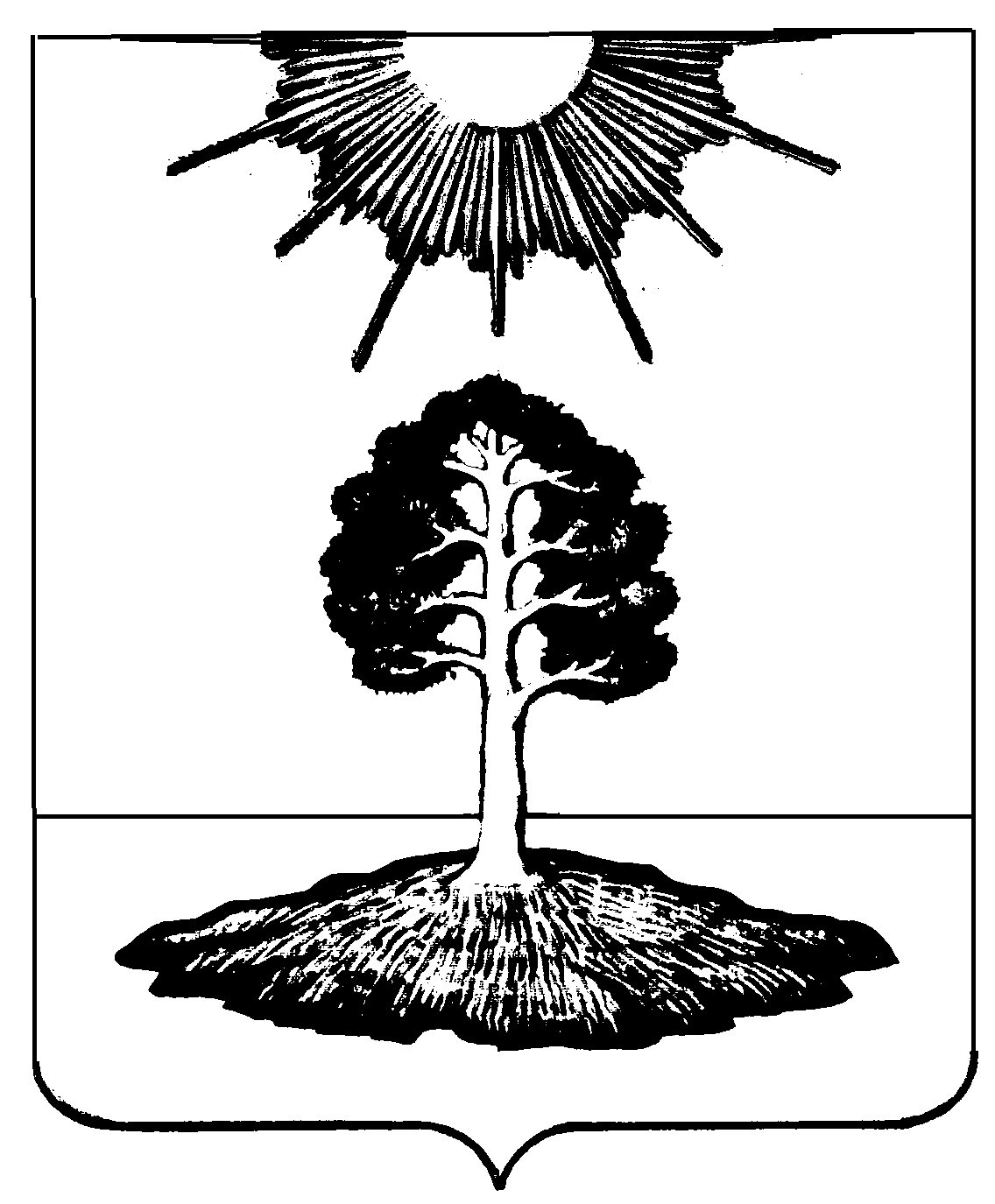 